Que Traer al campamentoUna actitud Buena y lista para aprenderBiblia Libreta para tomar notasRopa y ZapatosRopa y zapatos casual o de vestir para los serviciosRopa para la noche de gala Ropa para dormirRopa para los juegos (esta ropa se va a ensuciar)Mujeres porfavor para nadar nada que sea trasparente y ningun short arriva de la rodilla sera permitido.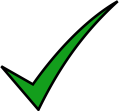 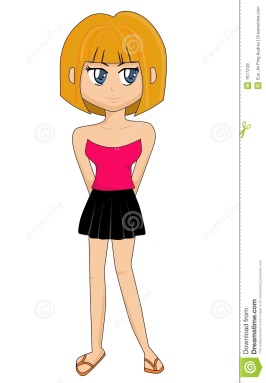 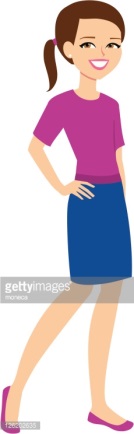 Hombres nada trasparente, ni camisetas de tirantes. 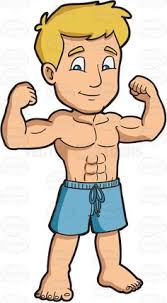 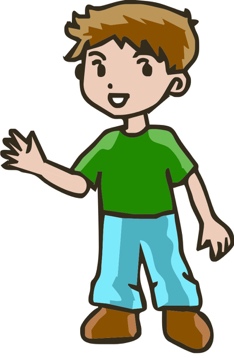 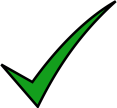 Todo short devera de ser debajo de la rodilla Cosas para el BañoShampoojabónCosas personales que necesitaras entre el campamentoCepillo de dientes y pasta para los dientesCosas para la cama Cobija o sabanasalmohadasCosas ExtrasRepelente de insectosLampara(Flashlight)Dinero para comprar snacks durante el campamentoProductos personales Cualquier medicina que necesitaras durante el campamento.Que no traer al campamentoUna mala actitudCelularesElectrónicos : IPod, mp3, radiosObjetos  que puedan lastimar a alguienObjetos que puedes causar explosiones Ningun objeto filoso (Cuchillos, navajas, ect)Ningun tipo de comida en las cabllanas *cualquier objeto no permitido sera retenido y devuelto despes del campamento *mas reglas seran dichas al inicio del campamaneto 